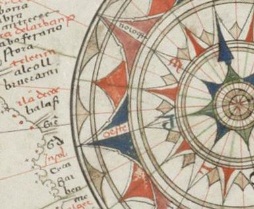 1. Meine Ziele für die kommende Ausbildungszeit:…………………………………………………………………………………….……………………………………..……………………………………………………………………………………………………………………………………………………………………………………………………………………………………………………………………………………………………………………………………………………………………………………………………………………………………………………………………………………………………………………….2. Maßnahmen:Welche Maßnahmen werde ich bis wann dazu ergreifen?…………………………………………………………………………………………………………………………..…………………………………………………………………………………………………………………………..………………………………………………………………………………………………………………………………………………………………………………………………………………………………………………………………………………………………………………………………………………………………………………………..Wer oder was kann mich dabei unterstützen? …………………………………………………………………………………………………………………………..…………………………………………………………………………………………………………………………..…………………………………………………………………………………………………………………………………………………………………………………………………………………………………………………………………………………………………………………………………………………………………………………………3. Evaluation der Zielerreichung:     (Woran kann ich/können andere feststellen, dass ich meine Ziele erreicht habe?)…………………………………………………………………………………………………………………………..…………………………………………………………………………………………………………………………..…………………………………………………………………………………………………………………………..……………………………………………………………………………………………………………………………………………………………………………………………………………………………………………………………Datum 		Unterschrift LiV			Unterschrift Ausbilder/in